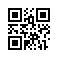 Strana:  1 z Strana:  1 z Strana:  1 z 11111Odběratel:Odběratel:Odběratel:Odběratel:Odběratel:Odběratel:Historický ústav AV ČR, v.v.i.
Prosecká 809/76
190 00 PRAHA 9
Česká republikaHistorický ústav AV ČR, v.v.i.
Prosecká 809/76
190 00 PRAHA 9
Česká republikaHistorický ústav AV ČR, v.v.i.
Prosecká 809/76
190 00 PRAHA 9
Česká republikaHistorický ústav AV ČR, v.v.i.
Prosecká 809/76
190 00 PRAHA 9
Česká republikaHistorický ústav AV ČR, v.v.i.
Prosecká 809/76
190 00 PRAHA 9
Česká republikaHistorický ústav AV ČR, v.v.i.
Prosecká 809/76
190 00 PRAHA 9
Česká republikaHistorický ústav AV ČR, v.v.i.
Prosecká 809/76
190 00 PRAHA 9
Česká republikaHistorický ústav AV ČR, v.v.i.
Prosecká 809/76
190 00 PRAHA 9
Česká republikaHistorický ústav AV ČR, v.v.i.
Prosecká 809/76
190 00 PRAHA 9
Česká republikaHistorický ústav AV ČR, v.v.i.
Prosecká 809/76
190 00 PRAHA 9
Česká republikaHistorický ústav AV ČR, v.v.i.
Prosecká 809/76
190 00 PRAHA 9
Česká republikaHistorický ústav AV ČR, v.v.i.
Prosecká 809/76
190 00 PRAHA 9
Česká republikaPID:PID:PID:PID:PID:Odběratel:Odběratel:Odběratel:Historický ústav AV ČR, v.v.i.
Prosecká 809/76
190 00 PRAHA 9
Česká republikaHistorický ústav AV ČR, v.v.i.
Prosecká 809/76
190 00 PRAHA 9
Česká republikaHistorický ústav AV ČR, v.v.i.
Prosecká 809/76
190 00 PRAHA 9
Česká republikaHistorický ústav AV ČR, v.v.i.
Prosecká 809/76
190 00 PRAHA 9
Česká republikaHistorický ústav AV ČR, v.v.i.
Prosecká 809/76
190 00 PRAHA 9
Česká republikaHistorický ústav AV ČR, v.v.i.
Prosecká 809/76
190 00 PRAHA 9
Česká republikaHistorický ústav AV ČR, v.v.i.
Prosecká 809/76
190 00 PRAHA 9
Česká republikaHistorický ústav AV ČR, v.v.i.
Prosecká 809/76
190 00 PRAHA 9
Česká republikaHistorický ústav AV ČR, v.v.i.
Prosecká 809/76
190 00 PRAHA 9
Česká republikaHistorický ústav AV ČR, v.v.i.
Prosecká 809/76
190 00 PRAHA 9
Česká republikaHistorický ústav AV ČR, v.v.i.
Prosecká 809/76
190 00 PRAHA 9
Česká republikaHistorický ústav AV ČR, v.v.i.
Prosecká 809/76
190 00 PRAHA 9
Česká republikaPID:PID:PID:PID:PID:2301041823010418Odběratel:Odběratel:Odběratel:Historický ústav AV ČR, v.v.i.
Prosecká 809/76
190 00 PRAHA 9
Česká republikaHistorický ústav AV ČR, v.v.i.
Prosecká 809/76
190 00 PRAHA 9
Česká republikaHistorický ústav AV ČR, v.v.i.
Prosecká 809/76
190 00 PRAHA 9
Česká republikaHistorický ústav AV ČR, v.v.i.
Prosecká 809/76
190 00 PRAHA 9
Česká republikaHistorický ústav AV ČR, v.v.i.
Prosecká 809/76
190 00 PRAHA 9
Česká republikaHistorický ústav AV ČR, v.v.i.
Prosecká 809/76
190 00 PRAHA 9
Česká republikaHistorický ústav AV ČR, v.v.i.
Prosecká 809/76
190 00 PRAHA 9
Česká republikaHistorický ústav AV ČR, v.v.i.
Prosecká 809/76
190 00 PRAHA 9
Česká republikaHistorický ústav AV ČR, v.v.i.
Prosecká 809/76
190 00 PRAHA 9
Česká republikaHistorický ústav AV ČR, v.v.i.
Prosecká 809/76
190 00 PRAHA 9
Česká republikaHistorický ústav AV ČR, v.v.i.
Prosecká 809/76
190 00 PRAHA 9
Česká republikaHistorický ústav AV ČR, v.v.i.
Prosecká 809/76
190 00 PRAHA 9
Česká republikaPID:PID:PID:PID:PID:2301041823010418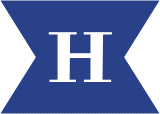 Historický ústav AV ČR, v.v.i.
Prosecká 809/76
190 00 PRAHA 9
Česká republikaHistorický ústav AV ČR, v.v.i.
Prosecká 809/76
190 00 PRAHA 9
Česká republikaHistorický ústav AV ČR, v.v.i.
Prosecká 809/76
190 00 PRAHA 9
Česká republikaHistorický ústav AV ČR, v.v.i.
Prosecká 809/76
190 00 PRAHA 9
Česká republikaHistorický ústav AV ČR, v.v.i.
Prosecká 809/76
190 00 PRAHA 9
Česká republikaHistorický ústav AV ČR, v.v.i.
Prosecká 809/76
190 00 PRAHA 9
Česká republikaHistorický ústav AV ČR, v.v.i.
Prosecká 809/76
190 00 PRAHA 9
Česká republikaHistorický ústav AV ČR, v.v.i.
Prosecká 809/76
190 00 PRAHA 9
Česká republikaHistorický ústav AV ČR, v.v.i.
Prosecká 809/76
190 00 PRAHA 9
Česká republikaHistorický ústav AV ČR, v.v.i.
Prosecká 809/76
190 00 PRAHA 9
Česká republikaHistorický ústav AV ČR, v.v.i.
Prosecká 809/76
190 00 PRAHA 9
Česká republikaHistorický ústav AV ČR, v.v.i.
Prosecká 809/76
190 00 PRAHA 9
Česká republikaSmlouva:Smlouva:Smlouva:Smlouva:Smlouva:2301041823010418Historický ústav AV ČR, v.v.i.
Prosecká 809/76
190 00 PRAHA 9
Česká republikaHistorický ústav AV ČR, v.v.i.
Prosecká 809/76
190 00 PRAHA 9
Česká republikaHistorický ústav AV ČR, v.v.i.
Prosecká 809/76
190 00 PRAHA 9
Česká republikaHistorický ústav AV ČR, v.v.i.
Prosecká 809/76
190 00 PRAHA 9
Česká republikaHistorický ústav AV ČR, v.v.i.
Prosecká 809/76
190 00 PRAHA 9
Česká republikaHistorický ústav AV ČR, v.v.i.
Prosecká 809/76
190 00 PRAHA 9
Česká republikaHistorický ústav AV ČR, v.v.i.
Prosecká 809/76
190 00 PRAHA 9
Česká republikaHistorický ústav AV ČR, v.v.i.
Prosecká 809/76
190 00 PRAHA 9
Česká republikaHistorický ústav AV ČR, v.v.i.
Prosecká 809/76
190 00 PRAHA 9
Česká republikaHistorický ústav AV ČR, v.v.i.
Prosecká 809/76
190 00 PRAHA 9
Česká republikaHistorický ústav AV ČR, v.v.i.
Prosecká 809/76
190 00 PRAHA 9
Česká republikaHistorický ústav AV ČR, v.v.i.
Prosecká 809/76
190 00 PRAHA 9
Česká republika2301041823010418Historický ústav AV ČR, v.v.i.
Prosecká 809/76
190 00 PRAHA 9
Česká republikaHistorický ústav AV ČR, v.v.i.
Prosecká 809/76
190 00 PRAHA 9
Česká republikaHistorický ústav AV ČR, v.v.i.
Prosecká 809/76
190 00 PRAHA 9
Česká republikaHistorický ústav AV ČR, v.v.i.
Prosecká 809/76
190 00 PRAHA 9
Česká republikaHistorický ústav AV ČR, v.v.i.
Prosecká 809/76
190 00 PRAHA 9
Česká republikaHistorický ústav AV ČR, v.v.i.
Prosecká 809/76
190 00 PRAHA 9
Česká republikaHistorický ústav AV ČR, v.v.i.
Prosecká 809/76
190 00 PRAHA 9
Česká republikaHistorický ústav AV ČR, v.v.i.
Prosecká 809/76
190 00 PRAHA 9
Česká republikaHistorický ústav AV ČR, v.v.i.
Prosecká 809/76
190 00 PRAHA 9
Česká republikaHistorický ústav AV ČR, v.v.i.
Prosecká 809/76
190 00 PRAHA 9
Česká republikaHistorický ústav AV ČR, v.v.i.
Prosecká 809/76
190 00 PRAHA 9
Česká republikaHistorický ústav AV ČR, v.v.i.
Prosecká 809/76
190 00 PRAHA 9
Česká republikaČíslo účtu:Číslo účtu:Číslo účtu:Číslo účtu:Číslo účtu:2301041823010418Historický ústav AV ČR, v.v.i.
Prosecká 809/76
190 00 PRAHA 9
Česká republikaHistorický ústav AV ČR, v.v.i.
Prosecká 809/76
190 00 PRAHA 9
Česká republikaHistorický ústav AV ČR, v.v.i.
Prosecká 809/76
190 00 PRAHA 9
Česká republikaHistorický ústav AV ČR, v.v.i.
Prosecká 809/76
190 00 PRAHA 9
Česká republikaHistorický ústav AV ČR, v.v.i.
Prosecká 809/76
190 00 PRAHA 9
Česká republikaHistorický ústav AV ČR, v.v.i.
Prosecká 809/76
190 00 PRAHA 9
Česká republikaHistorický ústav AV ČR, v.v.i.
Prosecká 809/76
190 00 PRAHA 9
Česká republikaHistorický ústav AV ČR, v.v.i.
Prosecká 809/76
190 00 PRAHA 9
Česká republikaHistorický ústav AV ČR, v.v.i.
Prosecká 809/76
190 00 PRAHA 9
Česká republikaHistorický ústav AV ČR, v.v.i.
Prosecká 809/76
190 00 PRAHA 9
Česká republikaHistorický ústav AV ČR, v.v.i.
Prosecká 809/76
190 00 PRAHA 9
Česká republikaHistorický ústav AV ČR, v.v.i.
Prosecká 809/76
190 00 PRAHA 9
Česká republikaPeněžní ústav:Peněžní ústav:Peněžní ústav:Peněžní ústav:Peněžní ústav:2301041823010418Historický ústav AV ČR, v.v.i.
Prosecká 809/76
190 00 PRAHA 9
Česká republikaHistorický ústav AV ČR, v.v.i.
Prosecká 809/76
190 00 PRAHA 9
Česká republikaHistorický ústav AV ČR, v.v.i.
Prosecká 809/76
190 00 PRAHA 9
Česká republikaHistorický ústav AV ČR, v.v.i.
Prosecká 809/76
190 00 PRAHA 9
Česká republikaHistorický ústav AV ČR, v.v.i.
Prosecká 809/76
190 00 PRAHA 9
Česká republikaHistorický ústav AV ČR, v.v.i.
Prosecká 809/76
190 00 PRAHA 9
Česká republikaHistorický ústav AV ČR, v.v.i.
Prosecká 809/76
190 00 PRAHA 9
Česká republikaHistorický ústav AV ČR, v.v.i.
Prosecká 809/76
190 00 PRAHA 9
Česká republikaHistorický ústav AV ČR, v.v.i.
Prosecká 809/76
190 00 PRAHA 9
Česká republikaHistorický ústav AV ČR, v.v.i.
Prosecká 809/76
190 00 PRAHA 9
Česká republikaHistorický ústav AV ČR, v.v.i.
Prosecká 809/76
190 00 PRAHA 9
Česká republikaHistorický ústav AV ČR, v.v.i.
Prosecká 809/76
190 00 PRAHA 9
Česká republika23010418230104182301041823010418Dodavatel:Dodavatel:Dodavatel:Dodavatel:Dodavatel:Dodavatel:Dodavatel:2301041823010418DIČ:DIČ:DIČ:CZ67985963CZ67985963CZ67985963CZ67985963Dodavatel:Dodavatel:Dodavatel:Dodavatel:Dodavatel:Dodavatel:Dodavatel:2301041823010418DIČ:DIČ:DIČ:CZ67985963CZ67985963CZ67985963CZ67985963IČ:IČ:6186047661860476618604766186047661860476DIČ:DIČ:CZ61860476CZ61860476CZ61860476CZ61860476CZ61860476CZ618604762301041823010418IČ:IČ:IČ:67985963679859636798596367985963IČ:IČ:6186047661860476618604766186047661860476DIČ:DIČ:CZ61860476CZ61860476CZ61860476CZ61860476CZ61860476CZ618604762301041823010418IČ:IČ:IČ:679859636798596367985963679859632301041823010418IČ:IČ:IČ:679859636798596367985963679859632301041823010418IČ:IČ:IČ:6798596367985963679859636798596323010418230104182301041823010418Konečný příjemce:Konečný příjemce:Konečný příjemce:Konečný příjemce:Konečný příjemce:Konečný příjemce:Konečný příjemce:Konečný příjemce:Konečný příjemce:Konečný příjemce:230104182301041823010418230104182301041823010418Platnost objednávky do:Platnost objednávky do:Platnost objednávky do:Platnost objednávky do:Platnost objednávky do:Platnost objednávky do:Platnost objednávky do:Platnost objednávky do:31.12.202331.12.202331.12.202331.12.202331.12.2023Termín dodání:Termín dodání:Termín dodání:Termín dodání:Termín dodání:Termín dodání:Termín dodání:14.09.202314.09.202314.09.202314.09.202314.09.2023Forma úhrady:Forma úhrady:Forma úhrady:Forma úhrady:Forma úhrady:Forma úhrady:Forma úhrady:PříkazemPříkazemPříkazemPříkazemPříkazemForma úhrady:Forma úhrady:Forma úhrady:Forma úhrady:Forma úhrady:Forma úhrady:Forma úhrady:PříkazemPříkazemPříkazemPříkazemPříkazemForma úhrady:Forma úhrady:Forma úhrady:Forma úhrady:Forma úhrady:Forma úhrady:Forma úhrady:PříkazemPříkazemPříkazemPříkazemPříkazemTermín úhrady:Termín úhrady:Termín úhrady:Termín úhrady:Termín úhrady:Termín úhrady:Termín úhrady:Termín úhrady:Termín úhrady:Termín úhrady:Termín úhrady:Termín úhrady:Termín úhrady:Termín úhrady:Při fakturaci vždy uvádějte číslo objednávky.Žádáme Vás o vrácení potvrzené objednávky!Při fakturaci vždy uvádějte číslo objednávky.Žádáme Vás o vrácení potvrzené objednávky!Při fakturaci vždy uvádějte číslo objednávky.Žádáme Vás o vrácení potvrzené objednávky!Při fakturaci vždy uvádějte číslo objednávky.Žádáme Vás o vrácení potvrzené objednávky!Při fakturaci vždy uvádějte číslo objednávky.Žádáme Vás o vrácení potvrzené objednávky!Při fakturaci vždy uvádějte číslo objednávky.Žádáme Vás o vrácení potvrzené objednávky!Při fakturaci vždy uvádějte číslo objednávky.Žádáme Vás o vrácení potvrzené objednávky!Při fakturaci vždy uvádějte číslo objednávky.Žádáme Vás o vrácení potvrzené objednávky!Při fakturaci vždy uvádějte číslo objednávky.Žádáme Vás o vrácení potvrzené objednávky!Při fakturaci vždy uvádějte číslo objednávky.Žádáme Vás o vrácení potvrzené objednávky!Při fakturaci vždy uvádějte číslo objednávky.Žádáme Vás o vrácení potvrzené objednávky!Při fakturaci vždy uvádějte číslo objednávky.Žádáme Vás o vrácení potvrzené objednávky!Při fakturaci vždy uvádějte číslo objednávky.Žádáme Vás o vrácení potvrzené objednávky!Při fakturaci vždy uvádějte číslo objednávky.Žádáme Vás o vrácení potvrzené objednávky!Při fakturaci vždy uvádějte číslo objednávky.Žádáme Vás o vrácení potvrzené objednávky!Při fakturaci vždy uvádějte číslo objednávky.Žádáme Vás o vrácení potvrzené objednávky!Při fakturaci vždy uvádějte číslo objednávky.Žádáme Vás o vrácení potvrzené objednávky!Při fakturaci vždy uvádějte číslo objednávky.Žádáme Vás o vrácení potvrzené objednávky!Při fakturaci vždy uvádějte číslo objednávky.Žádáme Vás o vrácení potvrzené objednávky!Při fakturaci vždy uvádějte číslo objednávky.Žádáme Vás o vrácení potvrzené objednávky!Při fakturaci vždy uvádějte číslo objednávky.Žádáme Vás o vrácení potvrzené objednávky!Při fakturaci vždy uvádějte číslo objednávky.Žádáme Vás o vrácení potvrzené objednávky!Při fakturaci vždy uvádějte číslo objednávky.Žádáme Vás o vrácení potvrzené objednávky!Při fakturaci vždy uvádějte číslo objednávky.Žádáme Vás o vrácení potvrzené objednávky!Při fakturaci vždy uvádějte číslo objednávky.Žádáme Vás o vrácení potvrzené objednávky!Při fakturaci vždy uvádějte číslo objednávky.Žádáme Vás o vrácení potvrzené objednávky!Při fakturaci vždy uvádějte číslo objednávky.Žádáme Vás o vrácení potvrzené objednávky!Při fakturaci vždy uvádějte číslo objednávky.Žádáme Vás o vrácení potvrzené objednávky!PoložkaPoložkaPoložkaPoložkaPoložkaPoložkaPoložkaPoložkaPoložkaPoložkaPoložkaPoložkaPoložkaPoložkaPoložkaPoložkaPoložkaPoložkaPoložkaPoložkaPoložkaPoložkaPoložkaPoložkaPoložkaPoložkaPoložkaPoložkaPoložkaReferenční čísloReferenční čísloReferenční čísloReferenční čísloReferenční čísloMnožstvíMnožstvíMnožstvíMJMJMJMJMJMJCena/MJ vč. DPHCena/MJ vč. DPHCena/MJ vč. DPHCena/MJ vč. DPHCena/MJ vč. DPHCelkem vč. DPHCelkem vč. DPHCelkem vč. DPHCelkem vč. DPHCelkem vč. DPHCelkem vč. DPHCelkem vč. DPHCelkem vč. DPHCelkem vč. DPHCelkem vč. DPHStravenky 08/23Stravenky 08/23Stravenky 08/23Stravenky 08/23Stravenky 08/23Stravenky 08/23Stravenky 08/23Stravenky 08/23Stravenky 08/23Stravenky 08/23Stravenky 08/23Stravenky 08/23Stravenky 08/23Stravenky 08/23Stravenky 08/23Stravenky 08/23Stravenky 08/23Stravenky 08/23Stravenky 08/23Stravenky 08/23Stravenky 08/23Stravenky 08/23Stravenky 08/23Stravenky 08/23Stravenky 08/23Stravenky 08/23Stravenky 08/23Stravenky 08/23Stravenky 08/23Datum vystavení:Datum vystavení:Datum vystavení:Datum vystavení:Datum vystavení:Datum vystavení:31.08.202331.08.202331.08.2023Vystavil:
Zátopková Kamila
Tel.: , Fax: E-mail: zatopkova@hiu.cas.cz
                                                                      ...................
                                                                          Razítko, podpisVystavil:
Zátopková Kamila
Tel.: , Fax: E-mail: zatopkova@hiu.cas.cz
                                                                      ...................
                                                                          Razítko, podpisVystavil:
Zátopková Kamila
Tel.: , Fax: E-mail: zatopkova@hiu.cas.cz
                                                                      ...................
                                                                          Razítko, podpisVystavil:
Zátopková Kamila
Tel.: , Fax: E-mail: zatopkova@hiu.cas.cz
                                                                      ...................
                                                                          Razítko, podpisVystavil:
Zátopková Kamila
Tel.: , Fax: E-mail: zatopkova@hiu.cas.cz
                                                                      ...................
                                                                          Razítko, podpisVystavil:
Zátopková Kamila
Tel.: , Fax: E-mail: zatopkova@hiu.cas.cz
                                                                      ...................
                                                                          Razítko, podpisVystavil:
Zátopková Kamila
Tel.: , Fax: E-mail: zatopkova@hiu.cas.cz
                                                                      ...................
                                                                          Razítko, podpisVystavil:
Zátopková Kamila
Tel.: , Fax: E-mail: zatopkova@hiu.cas.cz
                                                                      ...................
                                                                          Razítko, podpisVystavil:
Zátopková Kamila
Tel.: , Fax: E-mail: zatopkova@hiu.cas.cz
                                                                      ...................
                                                                          Razítko, podpisVystavil:
Zátopková Kamila
Tel.: , Fax: E-mail: zatopkova@hiu.cas.cz
                                                                      ...................
                                                                          Razítko, podpisVystavil:
Zátopková Kamila
Tel.: , Fax: E-mail: zatopkova@hiu.cas.cz
                                                                      ...................
                                                                          Razítko, podpisVystavil:
Zátopková Kamila
Tel.: , Fax: E-mail: zatopkova@hiu.cas.cz
                                                                      ...................
                                                                          Razítko, podpisVystavil:
Zátopková Kamila
Tel.: , Fax: E-mail: zatopkova@hiu.cas.cz
                                                                      ...................
                                                                          Razítko, podpisVystavil:
Zátopková Kamila
Tel.: , Fax: E-mail: zatopkova@hiu.cas.cz
                                                                      ...................
                                                                          Razítko, podpisVystavil:
Zátopková Kamila
Tel.: , Fax: E-mail: zatopkova@hiu.cas.cz
                                                                      ...................
                                                                          Razítko, podpisVystavil:
Zátopková Kamila
Tel.: , Fax: E-mail: zatopkova@hiu.cas.cz
                                                                      ...................
                                                                          Razítko, podpisVystavil:
Zátopková Kamila
Tel.: , Fax: E-mail: zatopkova@hiu.cas.cz
                                                                      ...................
                                                                          Razítko, podpisVystavil:
Zátopková Kamila
Tel.: , Fax: E-mail: zatopkova@hiu.cas.cz
                                                                      ...................
                                                                          Razítko, podpisVystavil:
Zátopková Kamila
Tel.: , Fax: E-mail: zatopkova@hiu.cas.cz
                                                                      ...................
                                                                          Razítko, podpisVystavil:
Zátopková Kamila
Tel.: , Fax: E-mail: zatopkova@hiu.cas.cz
                                                                      ...................
                                                                          Razítko, podpisVystavil:
Zátopková Kamila
Tel.: , Fax: E-mail: zatopkova@hiu.cas.cz
                                                                      ...................
                                                                          Razítko, podpisVystavil:
Zátopková Kamila
Tel.: , Fax: E-mail: zatopkova@hiu.cas.cz
                                                                      ...................
                                                                          Razítko, podpisVystavil:
Zátopková Kamila
Tel.: , Fax: E-mail: zatopkova@hiu.cas.cz
                                                                      ...................
                                                                          Razítko, podpisVystavil:
Zátopková Kamila
Tel.: , Fax: E-mail: zatopkova@hiu.cas.cz
                                                                      ...................
                                                                          Razítko, podpisVystavil:
Zátopková Kamila
Tel.: , Fax: E-mail: zatopkova@hiu.cas.cz
                                                                      ...................
                                                                          Razítko, podpisVystavil:
Zátopková Kamila
Tel.: , Fax: E-mail: zatopkova@hiu.cas.cz
                                                                      ...................
                                                                          Razítko, podpisVystavil:
Zátopková Kamila
Tel.: , Fax: E-mail: zatopkova@hiu.cas.cz
                                                                      ...................
                                                                          Razítko, podpisVystavil:
Zátopková Kamila
Tel.: , Fax: E-mail: zatopkova@hiu.cas.cz
                                                                      ...................
                                                                          Razítko, podpisVystavil:
Zátopková Kamila
Tel.: , Fax: E-mail: zatopkova@hiu.cas.cz
                                                                      ...................
                                                                          Razítko, podpisInterní údaje objednatele : 381109 \ 100 \ 800000 - Režie \ 0800   Deník: 1 \ Praha objednávky provozníInterní údaje objednatele : 381109 \ 100 \ 800000 - Režie \ 0800   Deník: 1 \ Praha objednávky provozníInterní údaje objednatele : 381109 \ 100 \ 800000 - Režie \ 0800   Deník: 1 \ Praha objednávky provozníInterní údaje objednatele : 381109 \ 100 \ 800000 - Režie \ 0800   Deník: 1 \ Praha objednávky provozníInterní údaje objednatele : 381109 \ 100 \ 800000 - Režie \ 0800   Deník: 1 \ Praha objednávky provozníInterní údaje objednatele : 381109 \ 100 \ 800000 - Režie \ 0800   Deník: 1 \ Praha objednávky provozníInterní údaje objednatele : 381109 \ 100 \ 800000 - Režie \ 0800   Deník: 1 \ Praha objednávky provozníInterní údaje objednatele : 381109 \ 100 \ 800000 - Režie \ 0800   Deník: 1 \ Praha objednávky provozníInterní údaje objednatele : 381109 \ 100 \ 800000 - Režie \ 0800   Deník: 1 \ Praha objednávky provozníInterní údaje objednatele : 381109 \ 100 \ 800000 - Režie \ 0800   Deník: 1 \ Praha objednávky provozníInterní údaje objednatele : 381109 \ 100 \ 800000 - Režie \ 0800   Deník: 1 \ Praha objednávky provozníInterní údaje objednatele : 381109 \ 100 \ 800000 - Režie \ 0800   Deník: 1 \ Praha objednávky provozníInterní údaje objednatele : 381109 \ 100 \ 800000 - Režie \ 0800   Deník: 1 \ Praha objednávky provozníInterní údaje objednatele : 381109 \ 100 \ 800000 - Režie \ 0800   Deník: 1 \ Praha objednávky provozníInterní údaje objednatele : 381109 \ 100 \ 800000 - Režie \ 0800   Deník: 1 \ Praha objednávky provozníInterní údaje objednatele : 381109 \ 100 \ 800000 - Režie \ 0800   Deník: 1 \ Praha objednávky provozníInterní údaje objednatele : 381109 \ 100 \ 800000 - Režie \ 0800   Deník: 1 \ Praha objednávky provozníInterní údaje objednatele : 381109 \ 100 \ 800000 - Režie \ 0800   Deník: 1 \ Praha objednávky provozníInterní údaje objednatele : 381109 \ 100 \ 800000 - Režie \ 0800   Deník: 1 \ Praha objednávky provozníInterní údaje objednatele : 381109 \ 100 \ 800000 - Režie \ 0800   Deník: 1 \ Praha objednávky provozníInterní údaje objednatele : 381109 \ 100 \ 800000 - Režie \ 0800   Deník: 1 \ Praha objednávky provozníInterní údaje objednatele : 381109 \ 100 \ 800000 - Režie \ 0800   Deník: 1 \ Praha objednávky provozníInterní údaje objednatele : 381109 \ 100 \ 800000 - Režie \ 0800   Deník: 1 \ Praha objednávky provozníInterní údaje objednatele : 381109 \ 100 \ 800000 - Režie \ 0800   Deník: 1 \ Praha objednávky provozníInterní údaje objednatele : 381109 \ 100 \ 800000 - Režie \ 0800   Deník: 1 \ Praha objednávky provozníInterní údaje objednatele : 381109 \ 100 \ 800000 - Režie \ 0800   Deník: 1 \ Praha objednávky provozníInterní údaje objednatele : 381109 \ 100 \ 800000 - Režie \ 0800   Deník: 1 \ Praha objednávky provozníInterní údaje objednatele : 381109 \ 100 \ 800000 - Režie \ 0800   Deník: 1 \ Praha objednávky provozníOrganizace je zapsána u MŠMT v rejstříku v.v.i. podle § 6 zák. č. 341/2005 Sb. pod spisovou značkou 17113/2006-34/HÚ k 1.1.2007.Organizace je zapsána u MŠMT v rejstříku v.v.i. podle § 6 zák. č. 341/2005 Sb. pod spisovou značkou 17113/2006-34/HÚ k 1.1.2007.Organizace je zapsána u MŠMT v rejstříku v.v.i. podle § 6 zák. č. 341/2005 Sb. pod spisovou značkou 17113/2006-34/HÚ k 1.1.2007.Organizace je zapsána u MŠMT v rejstříku v.v.i. podle § 6 zák. č. 341/2005 Sb. pod spisovou značkou 17113/2006-34/HÚ k 1.1.2007.Organizace je zapsána u MŠMT v rejstříku v.v.i. podle § 6 zák. č. 341/2005 Sb. pod spisovou značkou 17113/2006-34/HÚ k 1.1.2007.Organizace je zapsána u MŠMT v rejstříku v.v.i. podle § 6 zák. č. 341/2005 Sb. pod spisovou značkou 17113/2006-34/HÚ k 1.1.2007.Organizace je zapsána u MŠMT v rejstříku v.v.i. podle § 6 zák. č. 341/2005 Sb. pod spisovou značkou 17113/2006-34/HÚ k 1.1.2007.Organizace je zapsána u MŠMT v rejstříku v.v.i. podle § 6 zák. č. 341/2005 Sb. pod spisovou značkou 17113/2006-34/HÚ k 1.1.2007.Organizace je zapsána u MŠMT v rejstříku v.v.i. podle § 6 zák. č. 341/2005 Sb. pod spisovou značkou 17113/2006-34/HÚ k 1.1.2007.Organizace je zapsána u MŠMT v rejstříku v.v.i. podle § 6 zák. č. 341/2005 Sb. pod spisovou značkou 17113/2006-34/HÚ k 1.1.2007.Organizace je zapsána u MŠMT v rejstříku v.v.i. podle § 6 zák. č. 341/2005 Sb. pod spisovou značkou 17113/2006-34/HÚ k 1.1.2007.Organizace je zapsána u MŠMT v rejstříku v.v.i. podle § 6 zák. č. 341/2005 Sb. pod spisovou značkou 17113/2006-34/HÚ k 1.1.2007.Organizace je zapsána u MŠMT v rejstříku v.v.i. podle § 6 zák. č. 341/2005 Sb. pod spisovou značkou 17113/2006-34/HÚ k 1.1.2007.Organizace je zapsána u MŠMT v rejstříku v.v.i. podle § 6 zák. č. 341/2005 Sb. pod spisovou značkou 17113/2006-34/HÚ k 1.1.2007.Organizace je zapsána u MŠMT v rejstříku v.v.i. podle § 6 zák. č. 341/2005 Sb. pod spisovou značkou 17113/2006-34/HÚ k 1.1.2007.Organizace je zapsána u MŠMT v rejstříku v.v.i. podle § 6 zák. č. 341/2005 Sb. pod spisovou značkou 17113/2006-34/HÚ k 1.1.2007.Organizace je zapsána u MŠMT v rejstříku v.v.i. podle § 6 zák. č. 341/2005 Sb. pod spisovou značkou 17113/2006-34/HÚ k 1.1.2007.Organizace je zapsána u MŠMT v rejstříku v.v.i. podle § 6 zák. č. 341/2005 Sb. pod spisovou značkou 17113/2006-34/HÚ k 1.1.2007.Organizace je zapsána u MŠMT v rejstříku v.v.i. podle § 6 zák. č. 341/2005 Sb. pod spisovou značkou 17113/2006-34/HÚ k 1.1.2007.Organizace je zapsána u MŠMT v rejstříku v.v.i. podle § 6 zák. č. 341/2005 Sb. pod spisovou značkou 17113/2006-34/HÚ k 1.1.2007.Organizace je zapsána u MŠMT v rejstříku v.v.i. podle § 6 zák. č. 341/2005 Sb. pod spisovou značkou 17113/2006-34/HÚ k 1.1.2007.Organizace je zapsána u MŠMT v rejstříku v.v.i. podle § 6 zák. č. 341/2005 Sb. pod spisovou značkou 17113/2006-34/HÚ k 1.1.2007.Organizace je zapsána u MŠMT v rejstříku v.v.i. podle § 6 zák. č. 341/2005 Sb. pod spisovou značkou 17113/2006-34/HÚ k 1.1.2007.Organizace je zapsána u MŠMT v rejstříku v.v.i. podle § 6 zák. č. 341/2005 Sb. pod spisovou značkou 17113/2006-34/HÚ k 1.1.2007.Organizace je zapsána u MŠMT v rejstříku v.v.i. podle § 6 zák. č. 341/2005 Sb. pod spisovou značkou 17113/2006-34/HÚ k 1.1.2007.Organizace je zapsána u MŠMT v rejstříku v.v.i. podle § 6 zák. č. 341/2005 Sb. pod spisovou značkou 17113/2006-34/HÚ k 1.1.2007.Organizace je zapsána u MŠMT v rejstříku v.v.i. podle § 6 zák. č. 341/2005 Sb. pod spisovou značkou 17113/2006-34/HÚ k 1.1.2007.Organizace je zapsána u MŠMT v rejstříku v.v.i. podle § 6 zák. č. 341/2005 Sb. pod spisovou značkou 17113/2006-34/HÚ k 1.1.2007.